70年两代新闻人的光影记录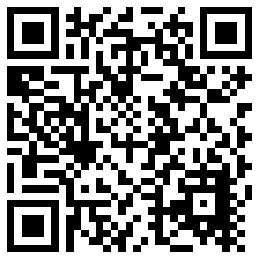 作品链接https://www.cailianxinwen.com/app/news/shareNewsDetail?newsid=140232视频解说词1948年的一个清晨，吉林省农安县的一个小村落，一个年轻人举起手中的相机。镜头里，是一群全神贯注看戏的农民和几个拾粪的孩子。年轻人迅速按下快门，定格成这张名为《拾粪》的照片。这个年轻人，名叫郎琦。（纪录片画面\图片）或许就从那一刻起，郎琦的一生便与摄影为伴。此后70多年间，他用镜头，记录世间风景，乡土乡亲，人生百态……他的作品或秀丽壮美，或大气深沉，或古朴沧桑，每一幅作品都给人以震撼，给人以启迪，给人以深思。（纪录片画面\图片）2016年10月，90岁高龄的郎琦获得中国艺术摄影协会的最高奖项——终身成就奖。对于获奖郎老说，这是他摄影生涯的一个阶段总结，还有好多工作等着他去做。（纪录片画面\图片）同期声：在有限的时间里，我尽量整理整理资料，还是想拍点东西。（5月家中拍摄画面）2019年夏天，已经93岁高龄的郎琦老人对吉林日报全媒体记者说，他有一个愿望：特别想亲眼看看他曾经采访过的吉林农村现在的模样，特别想亲身感受吉林农业的现代化水平。（5月家中拍摄画面）于是，记者循着郎琦老人当年的足迹，深入乡村、走上田埂、坐上炕头……并通过新媒体的技术手段，为郎琦打开了“新视界”。（记者拍摄取景画面）（郎琦体验VR画面）同期声：延边是我的家乡，我经常怀念家乡的变化。现在，看大家辛辛苦苦拍的这个，使我像亲临现场，像回到了家乡。我当时去榆树时根本没有这个。现在看这些年我们国家发展在农村取得很大的成就。